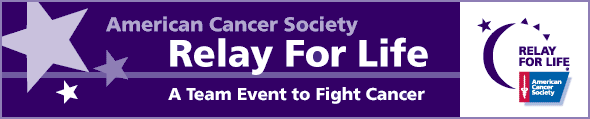 2017 Relay For Life of Winchester Event Leadership Team ApplicationOne in three people will be diagnosed with cancer in their lifetime.Join the Relay For Life Planning Committee and fight back! We are excited about this year and can’t wait for you to get involved!! You do not need any prior Relay experience to apply.Applications are due Friday, October 21st by 5:00 pm.  Submission options: Please drop-off completed application in the Winchester Youth Center, the Connect & Commit office at WHS, or by email to winchesterrelay@gmail.com. You will receive an email confirmation once we have received your application.We look forward to reviewing your application!Please answer the following questions so that we can get to know you! 1. Why do you Relay (why is this event important to you)?2.  Have you ever participated in Relay For Life before?  If yes, please list the events and the capacity in which you participated.3.  What ideas do you have for your first choice sub-committee?  How do you plan to accomplish them? 4. What are your past leadership roles? How will you use those experiences in Relay For Life this year?5.  Serving on the Relay ELT is a year-long commitment involving evening meetings, kick-off events, in-school and community-wide fundraisers, and more. What other time commitments will you have this year that may conflict with Relay commitments? (i.e. sports, jobs, clubs, musical, etc.)6.  What suggestions do you have for new things that we should incorporate into our planning/fundraising/Relay event? (hint: go to relaynation@relayforlife.org for ideas)Contact Information	Contact Information	NameGradePhone NumberEmailHome AddressCommittee Preference Committee Preference Committee Preference Committee Preference Please rank in order the top three sub-committees that you would like to join.  We will do our best to accommodate everyone’s first choice but please keep in mind that all of the committees are vital to the success of Relay For Life!  Please rank in order the top three sub-committees that you would like to join.  We will do our best to accommodate everyone’s first choice but please keep in mind that all of the committees are vital to the success of Relay For Life!  Please rank in order the top three sub-committees that you would like to join.  We will do our best to accommodate everyone’s first choice but please keep in mind that all of the committees are vital to the success of Relay For Life!  Please rank in order the top three sub-committees that you would like to join.  We will do our best to accommodate everyone’s first choice but please keep in mind that all of the committees are vital to the success of Relay For Life!  Elementary & Middle School Engagement                                                           LogisticsEntertainment/Activities/Ceremonies                                                             Luminaria       Fundraising      Marketing and Social Media                                                        High School Recruitment & Retention   Mission/Education/Advocacy                                            Individual & Team Recognition    Sponsorship                                              